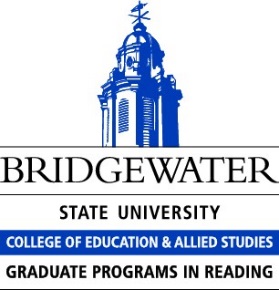 Plan of Study Major: Reading Degree: MastersAREA I: CORE (21 hrs.) To be taken in the following orderAREA II:  Practicum  (6 hrs.) AREA III:  Seminar/ Research  (3 hrs.)      ______________________________________                                                                                                  .      Student Signature		             Date	    Program Coordinator/Dept.	 	     Date*Passing Score on Reading Specialist MTEL is required prior to registering for practicum.  Scores should be emailed to abrieskeulenski@bridgew.eduCourse sequence is subject to change at any time.The following learning outcomes from the International Literacy Association's standards for reading professionals 2017 guide the curriculum in the graduate reading program.  Meeting these learning outcomes by the completion of the program is expected by graduate students:STANDARD 1: FOUNDATIONAL KNOWLEDGE -  Candidates demonstrate knowledge of major theoretical, conceptual, historical, and evidence-based foundations of literacy and language, the ways in which they interrelate, and the role of the reading/literacy specialist in schools.STANDARD 2: CURRICULUM AND INSTRUCTION - Candidates use foundational knowledge to design literacy curricula to meet needs of learners, especially those who experience difficulty with literacy; design, implement, and evaluate small-group and individual evidence-based literacy instruction for learners; collaborate with teachers to implement effective literacy practices.STANDARD 3: ASSESSMENT AND EVALUATION - Candidates understand, select, and use valid, reliable, fair, and appropriate assessment tools to screen, diagnose, and measure student literacy achievement; inform instruction and evaluate interventions; assist teachers in their understanding and use of assessment results; advocate for appropriate literacy practices to relevant stakeholders.STANDARD 4: DIVERSITY AND EQUITY - Candidates demonstrate knowledge of research, relevant theories, pedagogies, and essential concepts of diversity and equity; demonstrate an understanding of themselves and others as cultural beings; create classrooms and schools that are inclusive and affirming; advocate for equity at school, district, and community levels.STANDARD 5: LEARNERS AND THE LITERACY ENVIRONMENT - Candidates meet the developmental needs of all learners and collaborate with school personnel to use a variety of print and digital materials to engage and motivate all learners; integrate digital technologies in appropriate, safe, and effective ways; foster a positive climate that supports a literacy-rich learning environment.STANDARD 6: PROFESSIONAL LEARNING AND LEADERSHIP - Candidates demonstrate the ability to be reflective literacy professionals, who apply their knowledge of adult learning to work collaboratively with colleagues; demonstrate their leadership and facilitation skills; advocate on behalf of teachers, students, families, and communities.STANDARD 7: PRACTICUM/CLINICAL EXPERIENCES - Candidates complete supervised, integrated, extended practica/clinical experiences that include intervention work with students and working with their peers and experienced colleagues; practica include ongoing experiences in school-based setting(s); supervision includes observation and ongoing feedback by qualified supervisors.Print Student’s Name:Banner ID:Admit term/year:Prefix #Course Title HrsSem/yrGradeNotesREAD 550 Improving Literacy Instruction 3Fall – Year 1READ 551 Case Studies in Literacy Acquisition and Development 3Fall – Year 1READ 552 Literacy Assessment Principles and Techniques3Spring – Year 1READ 553 Issues in Literacy Education for Social Justice 3Spring – Year 1READ 554 Research in Literacy Teaching and Learning3Fall- Year 2READ 555 Supervision and Administration of Literacy Programs3Spring- Year 2READ 556 Literacy Curriculum Development and Implementation3Spring- Year 2Passing Score on Reading Specialist MTEL*Spring or Summer Year 2READ 558- Practicum Experience I for the Reading Specialist3Fall- Year 3READ 559- Practicum Experience II for the Reading Specialist 3Spring- Year 3READ 560- Literacy Research Seminar3Fall- Year 3Spring- Year 3Total hours30 hrs.